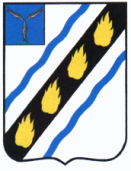 РОЗОВСКОЕ  МУНИЦИПАЛЬНОЕ  ОБРАЗОВАНИЕ СОВЕТСКОГО  МУНИЦИПАЛЬНОГО  РАЙОНА  САРАТОВСКОЙ  ОБЛАСТИСОВЕТ  ДЕПУТАТОВ (четвертого созыва)РЕШЕНИЕот    24.01. 2020 г. №  72 с.Розовое О проекте решения Совета депутатов Розовского муниципального образования «О внесении изменений и дополнений в Устав Розовского муниципального образования Советского муниципального района Саратовской области» 	Руководствуясь Федеральным законом Российской Федерации от 06.10.2003 № 131-ФЗ «Об общих принципах организации местного самоуправления в Российской Федерации», Федеральным законом от 03.04.2017 № 64 «О внесении изменений в отдельные законодательные акты Российской Федерации в целях совершенствования государственной политики в области противодействия коррупции», Федеральным законом от 26.07.2019 № 228-ФЗ «О внесении изменений в статью 40 Федерального закона «Об общих принципах организации местного самоуправления в Российской Федерации» и статью 13.1 Федерального закона «О противодействии коррупции»», Федеральным законом от 02.08.2019 № 283-ФЗ «О внесении изменений в Градостроительный кодекс Российской Федерации и отдельные законодательные акты Российской Федерации» и Уставом Розовского муниципального образования Советского муниципального района, Совет депутатов Розовского муниципального образования РЕШИЛ:1. Принять к рассмотрению внесение следующих изменений и дополнений в Устав Розовского муниципального образования Советского муниципального района Саратовской области:1) в статье 24:а) п. 10 изложить в следующей редакции:	«10. Депутат,  выборное должностное лицо местного самоуправления , должны соблюдать ограничения, запреты, исполнять обязанности, которые установлены Федеральным законом от 25 декабря 2008 года № 273-ФЗ «О противодействии коррупции» и другими федеральными законами. Полномочия депутата, члена выборного органа местного самоуправления, выборного должностного лица местного самоуправления прекращаются досрочно в случае несоблюдения ограничений, запретов, неисполнения обязанностей, установленных Федеральным законом от 25 декабря 2008 года № 273-ФЗ «О противодействии коррупции», Федеральным законом от 3 декабря 2012 года № 230-ФЗ «О контроле за соответствием расходов лиц, замещающих государственные должности, и иных лиц их доходам», Федеральным законом от 7 мая 2013 года № 79-ФЗ «О запрете отдельным категориям лиц открывать и иметь счета (вклады), хранить наличные денежные средства и ценности в иностранных банках, расположенных за пределами территории Российской Федерации, владеть и (или) пользоваться иностранными финансовыми инструментами», если иное не предусмотрено Федеральным законом от 06.10.2003 № 131-ФЗ «Об общих принципах организации местного самоуправления в Российской Федерации»	б)  п. 10 дополнить п.п. 10.1. следующего содержания:«10.1. Проверка достоверности и полноты сведений о доходах, расходах, об имуществе и обязательствах имущественного характера, представляемых в соответствии с законодательством Российской Федерации о противодействии коррупции депутатом, членом выборного органа местного самоуправления, выборным должностным лицом местного самоуправления, проводится по решению высшего должностного лица Саратовской области ( Губернатора Саратовской области) в порядке, установленном законом Саратовской области»;в) п. 10 дополнить п.п. 10.2. следующего содержания:«10.2. При выявлении в результате проверки, проведенной в соответствии с п.п. 10.1. настоящей статьи, фактов несоблюдения ограничений, запретов, неисполнения обязанностей, которые установлены Федеральным законом от 25 декабря 2008 года № 273-ФЗ «О противодействии коррупции», Федеральным законом от 3 декабря 2012 года № 230-ФЗ «О контроле за соответствием расходов лиц, замещающих государственные должности, и иных лиц их доходам», Федеральным законом от 7 мая 2013 года № 79-ФЗ «О запрете отдельным категориям лиц открывать и иметь счета (вклады), хранить наличные денежные средства и ценности в иностранных банках, расположенных за пределами территории Российской Федерации, владеть и (или) пользоваться иностранными финансовыми инструментами», высшее должностное лицо Саратовской области ( Губернатор Саратовской области) обращается с заявлением о досрочном прекращении полномочий депутата, члена выборного органа местного самоуправления, выборного должностного лица местного самоуправления или применении в отношении указанных лиц иной меры ответственности, в Совет депутатов Советского муниципального образования или в суд.»;	г) п. 10 дополнить п.п. 10.3. следующего содержания:	«10.3. К депутату,  выборному должностному лицу местного самоуправления, представившим недостоверные или неполные сведения о своих доходах, расходах, об имуществе и обязательствах имущественного характера, а также сведения о доходах, расходах, об имуществе и обязательствах имущественного характера своих супруги (супруга) и несовершеннолетних детей, если искажение этих сведений является несущественным, могут быть применены следующие меры ответственности:1) предупреждение;2) освобождение депутата,  от должности в представительном органе муниципального образования  с лишением права занимать должности в представительном органе муниципального образования,  до прекращения срока его полномочий;3) освобождение от осуществления полномочий на постоянной основе с лишением права осуществлять полномочия на постоянной основе до прекращения срока его полномочий;4) запрет занимать должности в представительном органе муниципального образования  до прекращения срока его полномочий;5) запрет исполнять полномочия на постоянной основе до прекращения срока его полномочий.»;д) п. 10 дополнить п.п. 10.4. следующего содержания:«10.4. Порядок принятия решения о применении к депутату,  выборному должностному лицу местного самоуправления мер ответственности, указанных в п.п. 10.3. настоящей статьи, определяется  решением Совета депутатов Розовского муниципального образования  в соответствии с законом Саратовской области.»;	е) п. 10 дополнить п.п. 10.5. следующего содержания:«10.5. Сведения о доходах, расходах, об имуществе и обязательствах имущественного характера, представленные лицами, замещающими муниципальные должности, размещаются на официальном сайте администрации Розовского муниципального образования в сети «Интернет» (www. rozov.stepnoe-adm.ru) в порядке, определенным решением Совета депутатов.».2. Назначить Публичные слушания по проекту решения Совета депутатов Розовского муниципального образования «О внесении изменений в Устав Розовского муниципального образования Советского   муниципального района  Саратовской области».3. Провести  Публичные  слушания  04 февраля  2020  года в 14.00 часов в  зале  заседаний администрации Розовского муниципального образования, по адресу: Саратовская область, Советский район, с.Розовое, ул.Школьная, д.21. 	4. Поручить проведение Публичных слушаний комиссии по вопросам социального развития муниципального образования и ЖКХ при Совете депутатов.  	5. Установить, что на Публичные слушания приглашаются: депутаты Совета депутатов Розовского муниципального образования, представители администрации муниципального образования, представители общественных объединений и трудовых коллективов, расположенных на территории поселения, жители поселения.	6. Замечания  и предложения по проекту решения Совета депутатов Розовского муниципального образования «О внесении изменений в Устав Розовского муниципального образования Советского   муниципального района  Саратовской области»»  направлять в администрацию Розовского муниципального образования, по адресу: Саратовская область, Советский район, с.Розовое, ул.Школьная, д.21, по телефону (84566) 6-31-24.	7. Настоящее решение подлежит  официальному  опубликованию в установленном порядке.Глава Розовского муниципального образования  			                 В.В.Дудкин